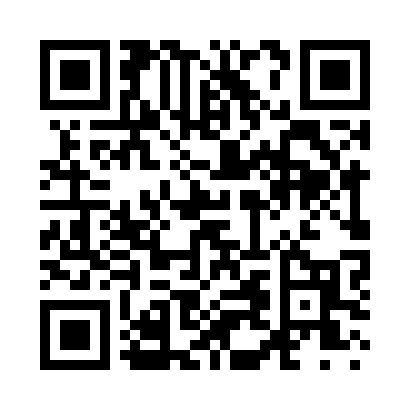 Prayer times for Battle Ground, Washington, USAWed 1 May 2024 - Fri 31 May 2024High Latitude Method: Angle Based RulePrayer Calculation Method: Islamic Society of North AmericaAsar Calculation Method: ShafiPrayer times provided by https://www.salahtimes.comDateDayFajrSunriseDhuhrAsrMaghribIsha1Wed4:205:571:075:058:189:552Thu4:185:551:075:058:209:573Fri4:165:541:075:058:219:594Sat4:145:521:075:068:2210:015Sun4:125:511:075:068:2410:036Mon4:105:491:075:078:2510:057Tue4:085:481:075:078:2610:068Wed4:065:471:075:088:2710:089Thu4:045:451:075:088:2910:1010Fri4:025:441:075:088:3010:1211Sat4:005:431:075:098:3110:1412Sun3:585:411:065:098:3210:1613Mon3:575:401:065:108:3310:1714Tue3:555:391:065:108:3510:1915Wed3:535:381:075:118:3610:2116Thu3:515:371:075:118:3710:2317Fri3:495:361:075:118:3810:2518Sat3:485:351:075:128:3910:2619Sun3:465:341:075:128:4010:2820Mon3:445:331:075:138:4110:3021Tue3:435:321:075:138:4310:3222Wed3:415:311:075:138:4410:3323Thu3:405:301:075:148:4510:3524Fri3:385:291:075:148:4610:3725Sat3:375:281:075:158:4710:3826Sun3:355:271:075:158:4810:4027Mon3:345:271:075:158:4910:4228Tue3:335:261:085:168:5010:4329Wed3:315:251:085:168:5110:4530Thu3:305:251:085:168:5110:4631Fri3:295:241:085:178:5210:47